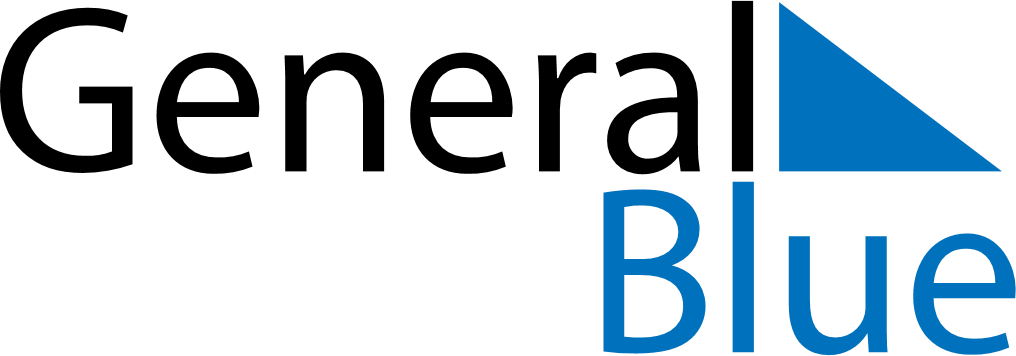 September 2023September 2023September 2023September 2023CroatiaCroatiaCroatiaMondayTuesdayWednesdayThursdayFridaySaturdaySaturdaySunday12234567899101112131415161617Yom KippurYom Kippur181920212223232425262728293030Yom Kippur